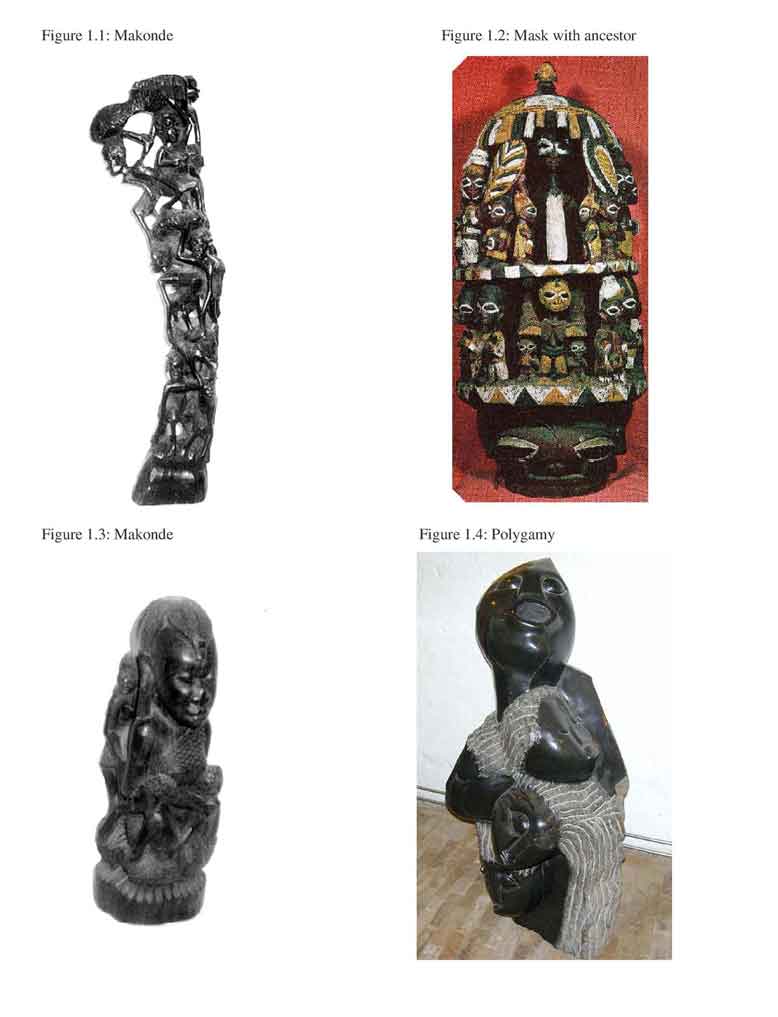 Hommage for Prof. em. Dr. Dr.h.c. Heinz Kimmerle"Das ist keine Klage, das ist eine HommageAn die gemeinsamen Jahre, jeden einzelnen TagDu hast mir viele gegeben und mich oft erstaunt undVergessen, vergessen wert ich das kaum....."
						Oliver GottwaldThe philosophical way of life of Heinz Kimmerle (1930-2015) has developed throughout several phaces. Some autobiographical remarks may be appropriate here. “During the transitions in the development of my thinking from (1) hermeneutics to (2) dialectics and from dialectics to (3) Differenz, I have always taken up position in current discussions and have been inspired by contemporary authors, respectively (1) Bultman and Gadamer, (2) Bloch and Habermas (3) Foucault and Derrida. The historical thinkers who have played a special role in the various stages in the background are (1) Schleiermacher and Dilthey, (2) Hegel and Marx, (3) Nietzsche and Weber. I can retrospectively summarize these stages as the history that has led me to a philosophical project that seems to me the most urgent in the present time: to give philosophy an intercultural dimension. In this context I have been involved in African philosophy and have crystallized certain topics for dialogues between African and Western philosophies. "(From Mazumgumzo)For Heinz, the project of interculturality and dialogue was not limited to philosophy, he has also taken this project to the domain of art. This brings us to the theme of the present hommage to Heinz Kimmerle for the occasion of his 90th birthday:an exhibition of African art and a philosophical gathering with time for dialogue.The following themes will be discussed.Birgit Boogaard will reflect on the intimate relationship between philosophy and art. She will give a brief introduction to Ubuntu philosophy and art, based on Heinz 'article "Ubuntu and Communalism in African Philosophy and Art" published in 2006. She explains how this relates to the project' Mutual Art Inspiration 'she and Heinz in 2014 and of which several works of art can also be seen in the current exhibition. Kylian van Wel will elaborate on a specific philosophical attitude, a philosophical art of living if you will, which Heinz formulated in the context of his thinking about death. This attitude, roughly characterized as the embracing of our ultimate ‘inability-to-know’ as a way of life implies a radically open and critical philosophical attitude that encourages to enter into (intercultural) dialogue. Renate Schepen will be participate online. Renate will reflect on a recent dialogue about 'recognizing knowledge' which took place on 16 December in honor of Heinz's birthday.We cordially invite you to this hommage on 19.12.2020from 3 pm to 5 pm3:00 pm opening of the exhibition by Friederike KimmerleTime to view the paintings and house carvings.There is also a virtual tourAfter the opening there will be tea and coffee, three speakers will each speak for 15 minutes, followed by time for dialogue3.30 pm Birgit Boogaard4 pm Renate Schepen4.30 pm Kylian van Wel5 pm closingThis meeting can be attended online: Time: Dec 19, 2020 03:00 PM GMTJoin Zoom Meetinghttps://zoom.us/j/93848192799?pwd=QkpURTYyUUtvYVJBSjBqRVZLd0RkZz09Meeting ID: 938 4819 2799Passcode: 144017One tap mobile+13462487799,,93848192799#,,,,,,0#,,144017# US (Houston)+16699006833,,93848192799#,,,,,,0#,,144017# US (San Jose)Dial by your location        +1 346 248 7799 US (Houston)        +1 669 900 6833 US (San Jose)        +1 929 205 6099 US (New York)        +1 253 215 8782 US (Tacoma)        +1 301 715 8592 US (Washington D.C)        +1 312 626 6799 US (Chicago)Meeting ID: 938 4819 2799Passcode: 144017Find your local number: https://zoom.us/u/aPXOV4zY3Please register via: studiocitta@studiocitta.nlHommage voor Prof. em. Dr. Dr.h.c. Heinz Kimmerle "Das ist keine Klage, das ist eine HommageAn die gemeinsamen Jahre, jeden einzelnen TagDu hast mir viele gegeben und mich oft erstaunt undVergessen, vergessen wert ich das kaum....."
                                                                                     Oliver GottwaldDe filosofische manier van het leven van Heinz Kimmerle (1930-2015) heeft zich over verschillende fasen ontwikkeld. Enkele autobiografische opmerkingen zijn hier wellicht op hun plaats. “Bij de overgangen in de ontwikkeling van mijn denken van (1)hermeneutiek naar (2) dialectiek en van dialectiek naar (3) differentiedenken heb ik telkens binnen actuele discussies een bepaalde positie ingenomen en mij hierbij door contemporaire auteurs laten inspireren, respectievelijk (1) Bultman en Gadamer, (2) Bloch en Habermas  (3) Foucault en Derrida. De historische denkers, die in de verschillende etappes op de achtergrond een bijzondere rol spelen zijn (1) Schleiermacher en Dilthey,(2) Hegel en Marx,(3) Nietzsche en Weber. Retrospectief kan ik deze etappes samenvatten als de voorgeschiedenis die mij tot een filosofisch project heeft geleid dat mij in de huidige tijd het meest dringend lijkt: aan de filosofie een interculturele dimensie te geven. In dit verband heb ik mij met Afrikaanse filosofie bezig gehouden en hebben zich bepaalde onderwerpen uitgekristalliseerd voor dialogen tussen Afrikaanse en Westerse filosofieën."( uit Mazumgumzo)De interculturaliteit en het streven naar dialoog beperkte zich voor Heinz niet tot de filosofie, maar heeft hij ook uitvoerig toegepast met betrekking tot kunst. Dit brengt ons bij het thema van de hommage aan Heinz Kimmerle ter gelegenheid van zijn 90ste verjaardag: een expositie van Afrikaanse kunst en een filosofische bijeenkomst met ruimte voor dialoog.De volgende thema’s zullen worden aangesneden.Birgit Boogaard zal reflecteren op de intieme relatie tussen filosofie en kunst. Ze zal een korte inleiding geven over Ubuntu filosofie en kunst, gebaseerd op Heinz' artikel "Ubuntu and Communalism in African Philosophy and Art” dat in 2006 werd gepubliceerd. Ze legt uit hoe dit relateert met het project 'Mutual Art Inspiration' dat zij en Heinz in 2014 hebben geïnitieerd en waarvan verschillende kunstwerken ook in de huidige tentoonstelling te zien zijn. Kylian van Wel zal ingaan op een specifieke filosofische levenshouding, welke Heinz onder meer heeft geformuleerd naar aanleiding van zijn denken over de dood.  Het niet–kunnen–weten als levenshouding impliceert een radicaal open en kritische filosofische houding die uitnodigt om het (interculturele) dialoog aan te gaan. Online is Renate Schepen aanwezig. Renate zal terug kijken op een recente dialoog waarin ‘de erkenning van kennis uit andere culturen’ centraal stond. Deze dialoog heeft op 16 december jl. plaatsgevonden ter ere van Heinz zijn verjaardag. Wij  nodigen u van harte uit voor deze hommage op 19.12.2020  van 15.00 uur tot 17.00 uur 15.00 uur opening van de expositie door Friederike KimmerleTijd en ruimte om de schilderijen en houtsnijwerken te bekijken.Er is tevens een virtuele rondleidingNa de opening is er thee en koffie. Vervolgens zullen drie sprekers ieder 15 minuten spreken met aansluitend tijd voor dialoog15.30 uur Birgit Boogaard16.00 uur Renate Schepen16. 30 uur Kylian van Wel  17.00 uur sluitingAan deze bijeenkomst kan online worden deelgenomen. https://zoom.us/j/93848192799?pwd=QkpURTYyUUtvYVJBSjBqRVZLd0RkZz09
In de Studio is ruimte voor 25 personen.
Graag aanmelden via: studiocitta@studiocitta.nl 
(Wij houden ons aan:  het houden van 1.5 m afstand, dragen van een mondkapje als er door de ruimte wordt gelopen en de hygiënevoorschriften)